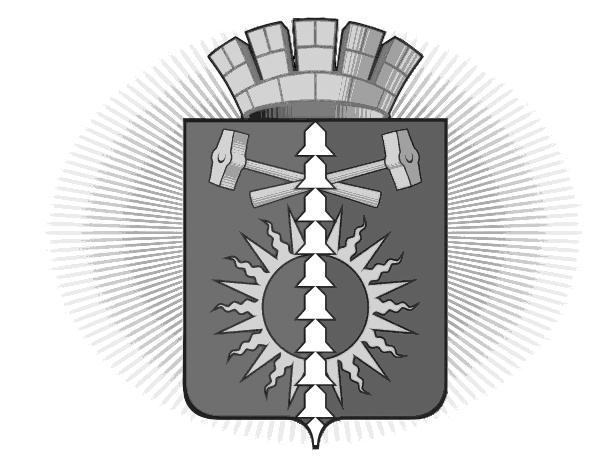 АДМИНИСТРАЦИЯ ГОРОДСКОГО ОКРУГА ВЕРХНИЙ ТАГИЛПОСТАНОВЛЕНИЕот 10.12.2014 № 1004город Верхний ТагилО подготовке и проведении новогодних праздничных мероприятий на территории городского округа Верхний Тагил	В целях своевременной подготовки к проведению праздничных новогодних мероприятий на территории городского округа Верхний Тагил, руководствуясь Уставом городского округа Верхний ТагилПОСТАНОВЛЯЮ:Оборудовать новогодний городок на площади города Верхний Тагил.Утвердить план-схему оформления новогоднего городка в городе Верхний Тагил (Приложение № 1).Установить и оформить живые ели в поселке Половинный в районе МБУК «Половинновский сельский культурно-спортивный комплекс» и в поселке Белоречка  в районе библиотеки.Утвердить организационный комитет по подготовке к проведению праздничных новогодних мероприятий в городском округе Верхний Тагил (Приложение № 2). Утвердить План организационных мероприятий при проведении новогодних мероприятий для населения городского округа Верхний Тагил (Приложение № 3).Утвердить План проведения новогодних мероприятий для населения городского округа Верхний Тагил (Приложение № 4).Рекомендовать начальнику ММО МВД России «Невьянский» (Горбунов С.А.):обеспечить охрану общественного порядка в период отдыха населения в период новогодних праздников с 25.12.2014 года по 11.01.2015 года;обеспечить  охрану общественного порядка в местах проведения массовых мероприятий для населения согласно Плана проведения новогодних мероприятий (Приложение № 4).ограничить в период с 25.12.2014 года по 11.01.2015 года движение автотранспортных средств в районе площади города Верхний Тагил: ул. Ленина-ул. Садовая (нечетная сторона), ул. Ленина - ул. Садовая (четная сторона), ул. Садовая (нечетная сторона)- ул. Нахимова, ул. Садовая (четная сторона)- ул. Нахимова.8. Разместить настоящее Постановление на официальном сайте городского округа Верхний Тагил   www.go-vtagil.ru.9. Контроль за исполнением данного Постановления  возложить на заместителя Главы администрации по социальным вопросам Беляеву И.Л.Глава  городского округа Верхний Тагил             подпись                           С.Г. КалининВерно: старший инспектор ОПО                                    О.Е. Кочеткова Организационный комитет по подготовке к проведению праздничных новогодних мероприятий в городском округе Верхний ТагилПлан организационных мероприятий при проведении новогодних мероприятий для населения городского округа Верхний ТагилПлан проведения новогодних мероприятий для населения городского округа Верхний ТагилПриложение № 2к Постановлению администрациигородского округа Верхний Тагилот 10.12.2014 № 1004Калинин С.Г.Глава городского округа Верхний Тагил Прокошин Ю.В.Заместитель Главы администрации по жилищно-коммунальному и городскому хозяйствуБеляева И.Л.Заместитель Главы администрации по социальным вопросамУпорова И.Г.Начальник отдела по управлению образованием городского округа верхний ТагилКоролько Е.В.Начальник отдела культуры, спорта и молодёжной политикиЗырянов М.В.Директор  МУП «Благоустройство»Кириченко В.Г.Начальник Верхнетагильских  РКЭС (по согласованию)Шамсутдинова Н.В.Заведующая территориальным органом  поселка ПоловинныйЛобанова Н.В.Заведующая территориальным органом  поселка БелоречкаПриложение № 3к Постановлению администрациигородского округа Верхний Тагилот 10.12.2014 № 1004№ п/пМероприятие Срок проведенияОтветственный за выполнение 1Проведение аукциона на выполнение работ по устройству снежного городка в городе Верхний Тагил и по установке и оформлению живых елей в п. Половинный и п. Белоречкадекабрь 2014Планово-экономический отдел2Устройство снежного городка в городе Верхний Тагил, установка и оформление живых елей в поселке Половинный и в поселке Белоречка в соответствии с техническим заданием на выполнение работ 20.12.2014Прокошин Ю.В.3Установка контейнеров для сбора мусора на территории снежного городка в г. Верхний Тагил до 25.12.2014Зырянов М.В.4Организация ежедневной уборки территории снежного городка и уборка  мусора из контейнеров для мусора на территории снежного городка в                           г. Верхний Тагилс 25.12.2014 по 20.02.2014Зырянов М.В.5Подключение электроэнергии иллюминации новогодних елок в городе и поселках в период их оборудования и эксплуатации;время включения - 17.30 часов, время отключения -  09.00 часовс учетом горения в ночное времяс 25.12.2014 по 31.01.2014Кириченко В.Г.6Организация и проведение массовых новогодних мероприятий для населенияСогласно ПланаКоролько Е.В.7Установка знаков ограничения движения транспорта в районе площади города Верхний Тагил: ул. Ленина-ул. Садовая (нечетная сторона), ул. Ленина-ул. Садовая (четная сторона), ул. Садовая (нечетная сторона)- ул. Нахимова, ул. Садовая (четная сторона)- ул. Нахимовас 25.12.2014 – 11.01.2014Зырянов М.В.Приложение № 4к Постановлению администрациигородского округа Верхний Тагилот 10.12.2014 № 1004название мероприятиядата участникивремяместо проведениягород Верхний Тагилгород Верхний Тагилгород Верхний Тагилгород Верхний Тагилгород Верхний ТагилНовогоднее представление «Вечеринка у Антошки»25.12.2014МБОУ СОШ № 41-2 классы11.00 -12.00МБУК ГДКНовогоднее представление «Вечеринка у Антошки»25.12.2014МБОУ СОШ № 43-4 классы13.00 -14.00МБУК ГДКНовогоднее представление «Вечеринка у Антошки»26.12.2014МБОУ СОШ № 81-2 классы11.00 -12.00МБУК ГДКНовогоднее представление «Вечеринка у Антошки»26.12.2014МБОУ СОШ № 83-4 классы13.00 -14.00МБУК ГДКОткрытие Городской Ёлки.Награждение участников конкурса «Новогодняя игрушка», Конкурса снежных фигур26.12.2014жители города18.00-19.00площадь городаНовогоднее представление для детей работников ВТГРЭС27.12.2014дети от 3-14 лет 11.00-12.0013.00-14.0015.00-16.00МБУК ГДКНовогоднее представление для детей работников Верхнетагильского ремонтного управления ООО "КВАРЦ Групп"28.12.2014дети от 3-14 лет 13.00-14.00МБУК ГДКНовогодняя дискотека 28.12.2014МБОУ СОШ №№ 4, 85-7 классы17.00-19.00МБУК ГДКНовогодняя дискотека «Вечеринка в белом»28.12.2014МБОУ СОШ №№ 4, 88-11 классы19.00-22.00МБУК ГДКГородская ЁлкаБлаготворительная Ёлка03.01.2015жители города12.00-13.30МБУК ГДКпоселок Половинныйпоселок Половинныйпоселок Половинныйпоселок Половинныйпоселок ПоловинныйНовогоднее театрализованное представление 29.12.2014МБОУ СОШ № 101-4 классы18.00-20.00МБУК «Половинновский сельский культурно-спортивный комплекс»Новогоднее театрализованное представление 30.12.2014МБОУ СОШ № 105-11 классы18.00-22.00МБУК «Половинновский сельский культурно-спортивный комплекс»Новогоднее представление для детей поселка Половинный30.12.2014жители поселка15.00-16.45МБУК «Половинновский сельский культурно-спортивный комплекс»«Новогодняя ночь»31.12.2014-01.01.2015жители поселка01.00-05.00МБУК «Половинновский сельский культурно-спортивный комплекс»поселок Белоречкапоселок Белоречкапоселок Белоречкапоселок Белоречкапоселок Белоречка«Новогодняя Ёлка» для детей и подростков29.12.2014жители поселка12.00-14.00библиотека поселка Белоречка